Vypracované úlohy zo všetkých predmetov s menom, priezviskom a triedou môžete doniesť do školy do 8.00 hod.      6.B  podklady na samoštúdium  8.6.2020 – 12.6.2020		          3. ročník - matematikaVypočítaj príklady:     3+ 3 =    		            9 – 5 =		4+ 2 =			10 – 2 =5+ 4 =			  7 – 3 =     3 + 9 =			  4 – 0 =Porovnaj čísla: < > =10          9                                       6           6       5         6                                        1           7       9         9                                        9         10 3. Napíš číslo 3 a číslo 4:   3____________________________________________________________________________  4 ________________________________________________________Vypracované pracovné listy mi pošli na mail miroslava.bednarova@azet.sk alebo na FB Miroslava Bednárová a nezabudni napísať svoje meno6.B  podklady na samoštúdium  8.6.2020 – 12.6.2020	            3. ročník – slovenský jazyk  1.  Prečítaj text a odpovedz na otázky:Danka a Janka sú sestričky - dvojičky a sú celkom rovnaké. Práve idú do školy.  Vtom Janka zbadá na plote cencúlik. Danka sa ponúkne, že ho odlomí. ,,Ja som ho zbadala. Ja si ho aj odlomím,“ vraví Janka. Naklonila sa, že ho odhryzne. Vtom ju Danka postrčila a Janka si vybila zub. Do školy prišli neskoro.   Kam idú Danka a Janka?  ____________________________   Čo zbadala Janka?  _________________________________   Čo sa stalo Janke?  _________________________________ 2.  Prepíš text:Jurko má horúčku. Pani lekárka ho prezerá. Jurko sa pustí do plaču. ,,Nedáte mi  injekciu?“  bojí sa Jurko.   ____________________________________________________________         _______________________________________________________________________    _______________________________________________________________________    _______________________________________________________________________    _______________________________________________________________________Vypracované pracovné listy mi pošli na mail miroslava.bednarova@azet.skalebo na FB Miroslava Bednárová a nezabudni napísať svoje meno6.B  podklady na samoštúdium  8.6.2020 – 12.6.2020		       3. ročník – vecné učenieSkús napísať názov rozprávky, 2 obrázky si vymaľuj: _______________________________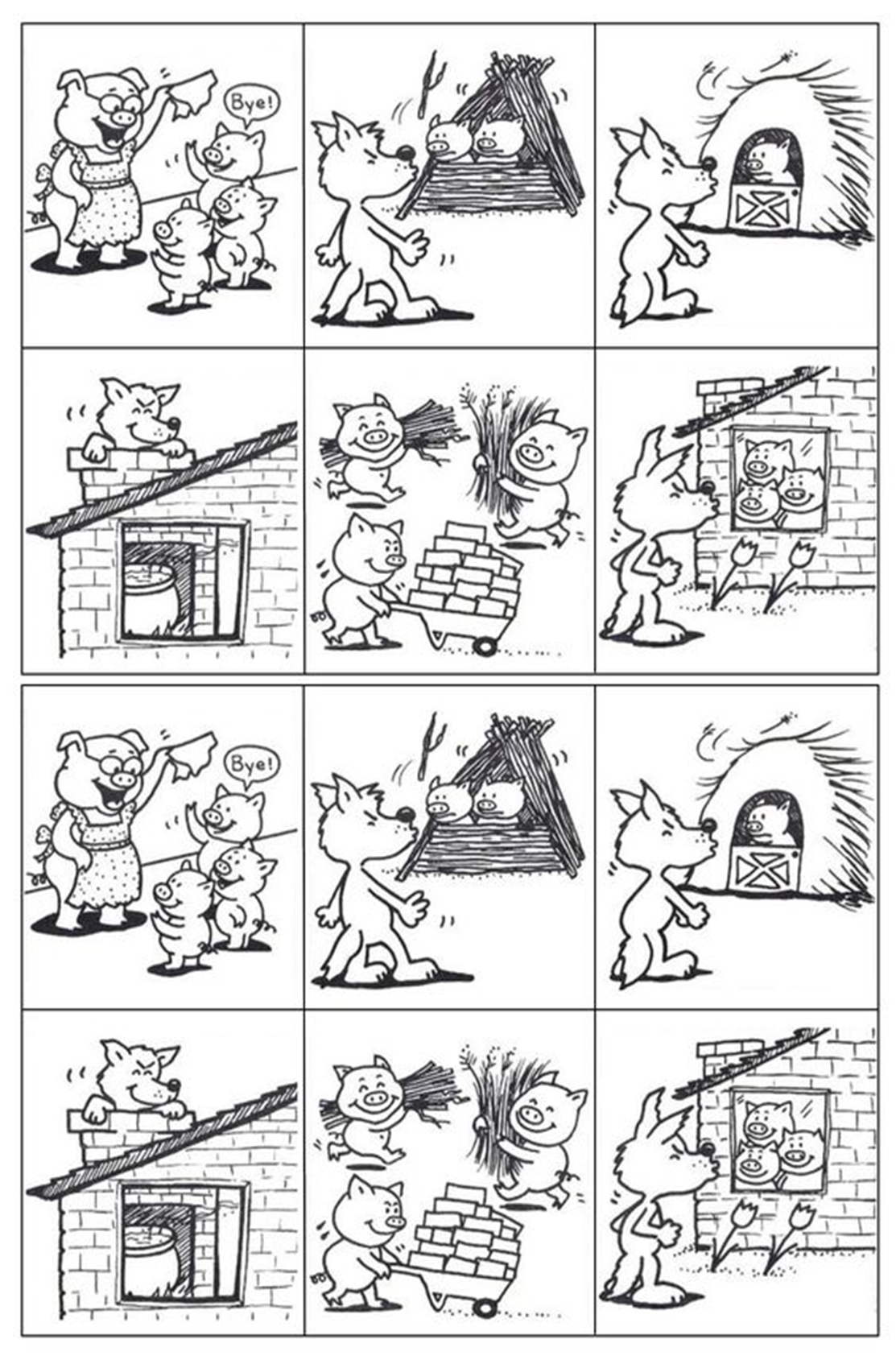 Vypracované pracovné listy mi pošli na mail miroslava.bednarova@azet.skalebo na FB Miroslava Bednárová a nezabudni napísať svoje meno 6.B podklady na samoštúdium  8.6.2020 – 12.6.2020		                    3. ročník       Telesná výchova         Preskoky v krúžiacom švihadle  -  vezmite si s kamarátmi švihadlo, dvaja chytia konce švihadla a začnú ním krúžiť. Skúste švihadlo preskočiť a podliezť. Potom sa vymeňte.  Výtvarná výchova  Rozprávka  -  určite máš obľúbenú rozprávku, ktorú rada pozeráš. Skús namaľovať časť svojej obľúbenej rozprávky.            Pracovné vyučovanie      Hygiena tela  - skús mi popísať, aké činnosti vykonávame pri rannej a večernej hygiene tela a čo k tomu potrebujeme ( napr. mydlo, šampón, hrebeň...)        Hudobná výchova - opakovanie doteraz osvojených piesní, rytmizácia piesní.6.B podklady na samoštúdium 8.6.2020 – 12.6.2020		          4. ročník -matematika        1. Vypočítaj reťazovku:             12 + 3 = _____ + 5 = _____ + 14 = _____ - 10 = _____ - 6 = ______        2. Vyrieš slovné úlohy a napíš odpoveď:    Záhradníci vysadili v parku 36 žltých tulipánov a 45 červených tulipánov. Koľko  tulipánov vysadili záhradníci spolu?             _____________________            ______________________________________________________________    Zuzka a Janka jedli cukríky. Zuzka ich zjedla 10 a Janka ich zjedla 2 krát viac. Koľko cukríkov zjedla Janka?    _____________________    _______________________________________________________________3.  Porovnaj čísla:    12          9		16        65    23        13		44        36              54        54                	47        57              68        86		33        13Vypracované pracovné listy mi pošli na mail miroslava.bednarova@azet.sk alebo na FB Miroslava Bednárová a nezabudni napísať svoje meno6.B  podklady na samoštúdium  8.6.2020 – 12.6.2020	                 4. ročník – slovenský jazykPrečítaj text a odpovedz na otázky:  Vierka mala rada kvietky. Celú zimu sa tešila na jar, keď začnú kvitnúť. Na svojej poličke mala pripravený pohár na kvety. Aká len bude polička pekná, keď budú v pohári kvietky. A keď zišiel sneh, Vierka doniesla kytičku snežienok. Biele snežienky pekne pristali k Vierkiným knihám.    Čo mala rada Vierka?         ________________________    Na čo sa tešila celú zimu?  ________________________    Čo mala na poličke?           ________________________    Aké kvietky si doniesla Vierka?  ____________________2.  Prepíš báseň:     Čierny vtáčik, biele bruško,      ____________________________________     jak sa volá? Nastav uško,         ____________________________________     pošepkám ti do ušú:                  ____________________________________     Lastovička! Šušušu...               _____________________________________Vypracované pracovné listy mi pošli na mail miroslava.bednarova@azet.sk alebo na FB Miroslava Bednárová a nezabudni napísať svoje meno     6.B podklady na samoštúdium 8.6.2020 – 12.6.2020		4. ročník - vlastiveda     1.  Opíš si poznámky do zošita:Úraz a choroba Prvá pomoc: Odrenina -    očistiť ranu a obviazať Popálenina -  dať pod prúd studenej vody a obviazať Darca  krvi:  ten, kto daruje krv pre niekoho iného Choroba -  ak sa do tela dostanú vírusy a baktérie Druhy chorôb:   chrípka, angína, zápal pľúc, cukrovka, migréna... Prevencia pred chorobou:  zdravá strava, prechádzky, otužovanie, pohyb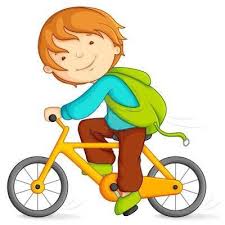 Vypracované pracovné listy mi pošli na mail miroslava.bednarova@azet.sk alebo na FB   Miroslava Bednárová a nezabudni napísať svoje meno 6.B podklady na samoštúdium  8.6.2020 – 12.6.2020		                    4. ročník       Telesná výchova         Preskoky v krúžiacom švihadle  -  vezmite si s kamarátmi švihadlo, dvaja chytia konce švihadla a začnú ním krúžiť. Skúste švihadlo preskočiť a podliezť. Potom sa vymeňte.Výtvarná výchova  Rozprávka  -  určite máš obľúbenú rozprávku, ktorú rada pozeráš. Skús namaľovať časť svojej obľúbenej rozprávky.            Pracovné vyučovanie      Hygiena tela  - skús mi popísať, aké činnosti vykonávame pri rannej a večernej hygiene tela a čo k tomu potrebujeme ( napr. mydlo, šampón, hrebeň...)         Hudobná výchova        - opakovanie doteraz osvojených piesní, rytmizácia piesní.6.B  podklady na samoštúdium  8.6.2020 – 12.6.2020		           5. ročník - matematika      1.  Doplň čísla po stovkách:           100, ____, ____, ____, ____, ____, ____, ____, 800      2. Doplň čísla po desiatkach:           260, ____, ____, ____, ____, ____, ____, 330    3. Doplň čísla po jednotkách:     123, ____, ____, ____, ____, ____, ____, ____, 1314.  Vypočítaj:     6 . 10 =		0 . 10 =     7 . 10 =		1 . 10 =     8 . 10 =		10 . 10 =5.  Sčítaj čísla:     48 + 35 =		31 + 29 =     17 + 13 =		48 + 48 =     15 + 55 =		72 + 18 =Vypracované pracovné listy mi pošli na mail miroslava.bednarova@azet.sk alebo na FB Miroslava Bednárová a nezabudni napísať svoje meno6.B podklady na samoštúdium 8.6.2020 – 12.6.2020		5. ročník – slovenský jazykPrečítaj text a odpovedz na otázky:Akýsi zlý chlapec bežal hore cestou a hodil skalu do hniezda pod strechou. Hniezdo sa zrútilo. ,,Čo povedia lastovičky, keď sa vrátia a nebudú mať kde bývať?“ plakalo dievčatko. Počulo od starej mamy, že lastovičky prinášajú šťastie. Čo bude s nimi, keď lastovičky odnesú šťastie do iného domu? Prešla zima, prišla jar. Jedného rána sa deti prebudili na štebot vtáčkov. Bežia von a čo nevidia? Lastovičky!     Čo spravil zlý chlapec?  ______________________________________     Čo sa stalo s hniezdom?  ______________________________________     Čo prinášajú lastovičky?  _____________________________________     Na čo sa prebudili deti?  ______________________________________     Čo zbadali deti vonku?    _____________________________________2.  Vymysli vety na tieto slová:       čaj, vtáčik, nákup, zvieratá      ___________________________________________________________      ___________________________________________________________      ___________________________________________________________     ____________________________________________________________     ____________________________________________________________Vypracované pracovné listy mi pošli na mail miroslava.bednarova@azet.skalebo na FB Miroslava Bednárová a nezabudni napísať svoje meno6.B  podklady na samoštúdium  8.6.2020 – 12.6.2020		         5. ročník - vlastiveda1. Opíš si poznámky do zošita:RodinaKaždý mladý človek si túži založiť  rodinu, osamostatniť sa, odísť od rodičov.Keď majú manželia deti, stávajú sa z nich rodičia.Treba zabezpečiť: - aby rodina mala čo jesť - aby si mala čo obliecť - aby bolo doma teplo - aby mali deti potrebné veci do školy - aby boli všetci zdraví a spokojníPovinnosti v rodine si treba podeliť.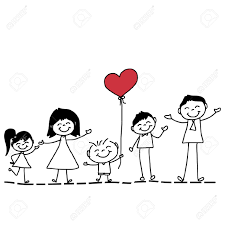 Rodičia dbajú aj o výchovu dieťaťa.Vypracované pracovné listy mi pošli na mail miroslava.bednarova@azet.skalebo na FB    Miroslava Bednárová a nezabudni napísať svoje meno 6.B podklady na samoštúdium  8.6.2020 – 12.6.2020		                    5. ročník       Telesná výchova        Preskoky v krúžiacom švihadle  -  vezmite si s kamarátmi švihadlo, dvaja chytia  konce švihadla a začnú ním krúžiť. Skúste švihadlo preskočiť a podliezť. Potom sa vymeňte.  Výtvarná výchova  Rozprávka  -  určite máš obľúbenú rozprávku, ktorú rada pozeráš. Skús namaľovať časť svojej obľúbenej rozprávky.            Pracovné vyučovanie      Hygiena tela  - skús mi popísať, aké činnosti vykonávame pri rannej a večernej hygiene tela a čo k tomu potrebujeme ( napr. mydlo, šampón, hrebeň...)        Hudobná výchova - opakovanie doteraz osvojených piesní, rytmizácia piesní.Informatická výchovaOznam  -   napíš jednoduchý oznam o nejakej udalosti ( napr. vo vašej dedine sa bude konať nejaká slávnosť, napíš kedy / dátum/, o koľkej, kde sa bude konať)6.B  podklady na samoštúdium   8.6.2020 – 12.6.2020		        6. ročník - matematika      1.  Vypočítaj:          152 + 322 =			855 – 141 =          632 +   12 =			633 – 255 =	      555 + 112 =			432 – 111 =          478 + 322 =			980 – 322 =2. Vypočítaj reťazovku:    25 + 32 = ____ + 12 = ____ + 33 = ____ - 10 = ____ - 3 = ____3.  Vypočítaj slovnú úlohu a napíš odpoveď:      Boris minul 324 eur. Robo minul o 139 eur viac. Koľko eur minul Robo?      __________________________________________      ___________________________________________________________________________Vypracované pracovné listy mi pošli na mail miroslava.bednarova@azet.sk alebo na FB Miroslava Bednárová a nezabudni napísať svoje meno6.B  podklady na samoštúdium  8.6.2020 – 12.6.2020		 6. ročník – slovenský jazyk     1.  Prečítaj text a odpovedz na otázky: Dnes je oblievačka. Treba Zošu obliať vodou,“  povedal si Macko Uško. Rozbehol sa k Ivanovi po vedierko. Ťuk, ťuk, ťuk na dvere. ,,Ivan, daj mi vedierko! Oblejeme Zošu.“ Ivan priniesol vedierko. Rozbehli sa k studni na dvore. Napustili chladnú vodu do vedierka. A teraz k Zoši. Už sú pri nej. Čľups! Čo sa stalo? Kde je voda? Macko pichol nos do vedierka. A tam uprostred veľká diera. Obišla Zoša pri oblievačke nasucho.        Koho treba obliať vodou?  _____________________________        Po čo sa rozbehol macko?  _____________________________        Čo napustili do vedierka?  _____________________________        Čo bolo vo vedierku?     _______________________________2. Prepíš vety a podčiarkni mäkké i:V drevenom chlieve býva svinka Špinka. Nepáčilo sa jej také mrzké meno. Vzala mydlo, kefu a celá sa v potoku vydrhla.         _______________________________________________________________________        _______________________________________________________________________        _______________________________________________________________________Vypracované pracovné listy mi pošli na mail miroslava.bednarova@azet.sk alebo na FB Miroslava Bednárová a nezabudni napísať svoje meno6.B  podklady na samoštúdium  8.6.2020 – 12.6.2020		     6. ročník - vlastiveda   Opíš si poznámky do zošita:Poskytovanie prvej pomoci  Silné krvácanie 1. Postihnutého uložíme do ležiacej polohy 2. Odstránime cudzie teleso 3. Ranu stlačíme vankúšikom gázy a obviažeme 4. Postihnutého dopravíme k lekárovi Krvácanie z nosa 1. Postihnutého predkloníme, prikážeme mu dýchať ústami 2. Asi 10 minút má držať stlačený nos 3. Na krk mu priložíme studený obklad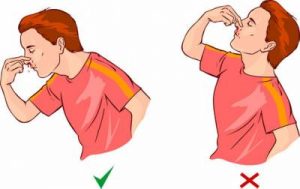 Vypracované pracovné listy mi pošli na mail miroslava.bednarova@azet.skalebo na FB    Miroslava Bednárová a nezabudni napísať svoje meno 6.B podklady na samoštúdium  8.6.2020 – 12.6.2020		                    6. ročník       Telesná výchova         Preskoky v krúžiacom švihadle  -  vezmite si s kamarátmi švihadlo, dvaja chytia konce švihadla a začnú ním krúžiť. Skúste švihadlo preskočiť a podliezť. Potom sa vymeňte.  Výtvarná výchova  Rozprávka  -  určite máš obľúbenú rozprávku, ktorú rada pozeráš. Skús namaľovať časť svojej obľúbenej rozprávky.            Pracovné vyučovanie      Hygiena tela  - skús mi popísať, aké činnosti vykonávame pri rannej a večernej hygiene tela a čo k tomu potrebujeme ( napr. mydlo, šampón, hrebeň...)        Hudobná výchova - opakovanie doteraz osvojených piesní, rytmizácia piesní. Informatická výchova Oznam  -   napíš jednoduchý oznam o nejakej udalosti ( napr. vo vašej dedine sa  bude konať nejaká slávnosť, napíš kedy / dátum/, o koľkej, kde sa bude konať)6.B  podklady na samoštúdium  8.6.2020 – 12.6.2020	                 7. ročník - matematika       1. Vypočítaj:          1 236    o 9 viac  _________             317    o 9 viac  _________           4 560   o 9 viac  _________     3 498   o 9 viac  _________2.  Sčítaj:     20 000 + 10 000 =			10 000 + 60 000 =     10 000 + 10 000 =			60 000 + 20 000 =     30 000 + 10 000 =			30 000 + 30 000 =3.  Porovnaj čísla:      100 000	      100 000				200 000       400 000     300 000	      200 000				300 000       500 000     100 000	      200 000				400 000       400 000Vypracované pracovné listy mi pošli na mail miroslava.bednarova@azet.sk alebo na FB Miroslava Bednárová a nezabudni napísať svoje meno     6.B  podklady na samoštúdium   8.6.2020 – 12.6.2020		7. ročník – slovenský jazyk     1.  Prečítaj text a odpovedz na otázky:      Nie za horami - dolami, ale kdesi tuto neďaleko bolo jedno mesto. Na kraji mesta bola záhrada a v tej záhrade stál biely domček s červenou strechou. V domčeku bývala Dominika. Dominika pracovala v záhrade každý deň: presádzala, plela, okopávala, polievala. ,,Dominika, čo je najkrajšie na svete?“ ,,Predsa naša záhrada s bielym domčekom!“ Ale záhradu treba okopávať, plieť a polievať, aby nikdy neprestala byť tou najkrajšou na svete.      Čo bolo na kraji mesta? _______________________      Čo stálo v záhrade?  __________________________      Kto býval v domčeku?  ________________________      Čo treba robiť v záhrade?  _________________________________________2.  Napíš množné číslo k jednotnému číslu -   ( vzor:    vlak – vlaky)     košeľa  ________________    hrdina  ________________    vrece  _________________    dieťa  _________________    murár  ________________Vypracované pracovné listy mi pošli na mail miroslava.bednarova@azet.skalebo na FB    Miroslava Bednárová a nezabudni napísať svoje meno6.B  podklady na samoštúdium  8.6.2020 – 12.6.2020		       7. ročník - geografiaOpísať poznámky do zošita :GréckoGrécko je prímorský štát na Balkánskom polostrove.Patrí mu mnoho ostrovov. Najväčší ostrov Grécka je Kréta.Hlavné mesto sú Atény.Dominantou Atén sú chrámy na Akropole.V Grécku je veľa zrúcanín starých chrámov a veštiarní.V Grécku sa začali konať olympijské hry.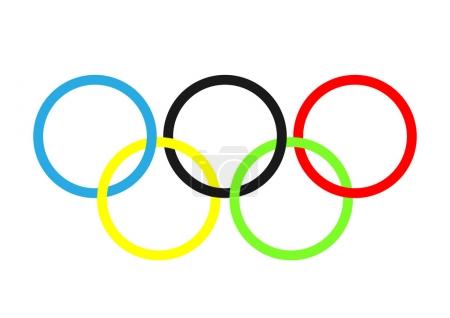                                Olympijské kruhyOpísané poznámky  mi pošli na mail miroslava.bednarova@azet.sk alebo na FB    Miroslava Bednárová a nezabudni napísať svoje meno      6.B  podklady na samoštúdium  8.6.2020 – 12.6.2020		7. ročník – občianska náuka  Opíš si poznámky do zošita:Zásady stolovaniaPri stole sedíme vzpriameneNeopierame sa o stôl lakťamiNenakláňame sa nad tanierPrežúvame so zatvorenými ústami, nemľaskámeNešpárame sa v zubochJedálny lístok -  ( menu)Pred jedlom sa podáva aperitív ( prípitok)Polievka sa servíruje vo veľkom tanieriK hlavnému jedlu sa podáva kompótMúčnik sa servíruje na dezertnom tanierikuKáva sa podáva na záver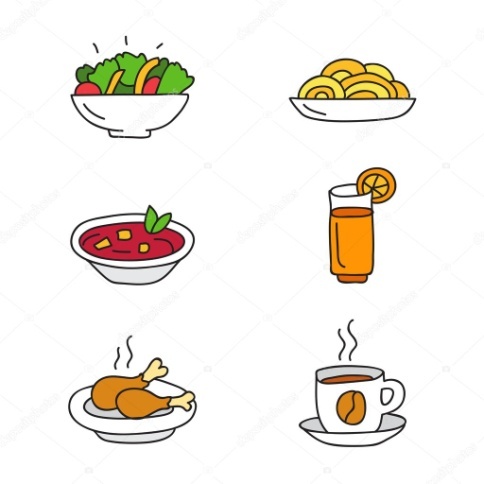 Opísané poznámky  mi pošli na mail miroslava.bednarova@azet.skalebo na FB    Miroslava Bednárová a nezabudni napísať svoje meno6.B  podklady na samoštúdium  8.6.2020 – 12.6.2020                             7. ročník - dejepisOpíš si poznámky do zošita:Známi Slováci 18. storočia K najznámejším Slovákom 18. st. patrili -  Adam František Kollár a Matej  Bel. Adam František Kollár ovládal  7 cudzích jazykov. Nazývali ho“ slovenským mudrcom.“ Matej Bel – bol všestranný vedec, najučenejší Slovák 18. storočia. Napísal o Uhorsku veľkú knihu.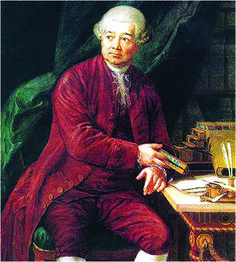                   Adam František KollárOpísané poznámky  mi pošli na mail miroslava.bednarova@azet.sk alebo na FB    Miroslava Bednárová a nezabudni napísať svoje meno6.B podklady na samoštúdium  8.6.2020 – 12.6.2020		                    7. ročník       Telesná výchova         Preskoky v krúžiacom švihadle  -  vezmite si s kamarátmi švihadlo, dvaja chytia konce švihadla a začnú ním krúžiť. Skúste švihadlo preskočiť a podliezť. Potom sa vymeňte.  Výtvarná výchova  Rozprávka  -  určite máš obľúbenú rozprávku, ktorú rada pozeráš. Skús namaľovať časť svojej obľúbenej rozprávky.            Pracovné vyučovanie      Hygiena tela  - skús mi popísať, aké činnosti vykonávame pri rannej a večernej hygiene tela a čo k tomu potrebujeme ( napr. mydlo, šampón, hrebeň...)        Hudobná výchova - opakovanie doteraz osvojených piesní, rytmizácia piesní.Informatická výchovaOznam  -   napíš jednoduchý oznam o nejakej udalosti ( napr. vo vašej dedine sa bude konať nejaká slávnosť, napíš kedy / dátum/, o koľkej, kde sa bude konať)